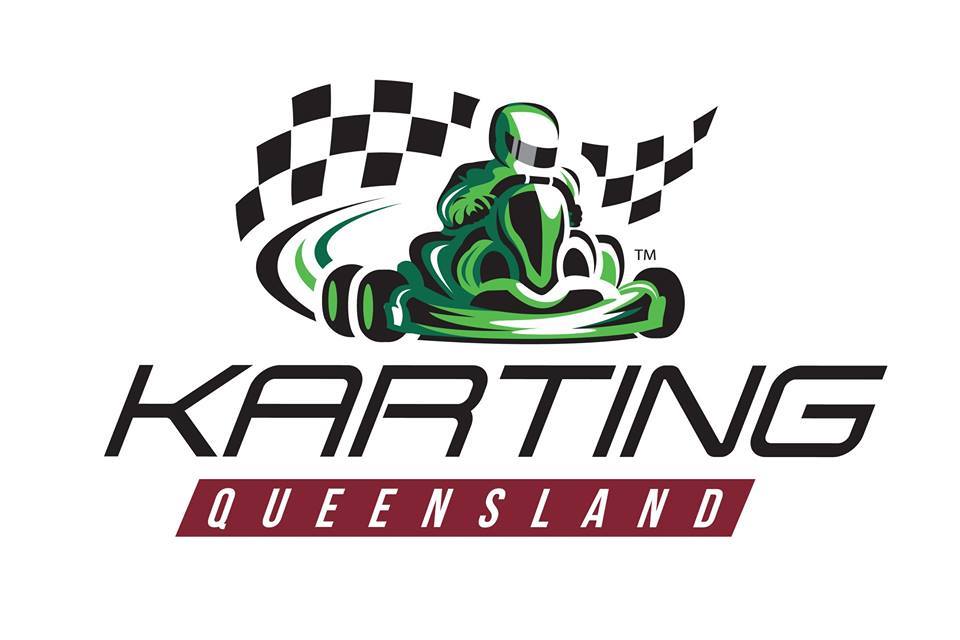 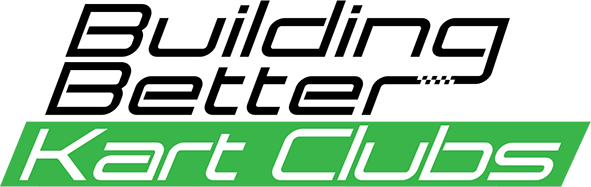 AUSTRALIAN KARTING ASSOCIATION QLD INC.STRATEGIC PLAN 2022 – 2025PLANNING TO CREATE BETTER KARTING COMMUNITIES THATWORK AND PLAY TOGETHERNOTES TO ASSIST STATE ASSOCIATIONS TO CUSTOMISE THE TEMPLATE STRATEGIC PLANThis template State Association Strategic Plan is based on the Karting Australia Strategic Plan for the period 2019 – December 2022 that has been developed in conjunction with all State Karting Associations.The document is a template only and has a number of text boxes and highlighted words, phrases and sentences throughout which should be customised to make the Strategic Plan specific for each Member State. The passages highlighted in grey in sections 3 and 5 are customisation that Karting Australia has made to the Template Strategic Plan in converting it from the national strategic plan to the plan for each member State association. A Member State may wish to further customise Sections 1, 2, 3 and 4 if they desire, although the requirements of those sections would be fully met with the recommended customisations that are marked in the Template.This page should be deleted from the finished document.Notes in this coloured section in the Template are provided to explain the rationale behind the forthcoming section of the Strategic Plan and the reason for its inclusion. These sections should all be deleted from the finished document. Notes in this coloured section in the Template indicate that you should consider specific State and regional programs and initiatives (if any) that your State will undertake to achieve the Goals and Strategies outlined in the Plan. These sections should all be deleted from the finished document. Add any State Specific programs and initiatives in sections marked with this colour blue. Remove the blue background from the finished Plan.AUSTRALIAN KARTING ASSOCIATION QLD INC STRATEGIC PLAN 2021 – December 2024 AUSTRALIAN KARTING ASSOCIATION QLD INC STRATEGIC PLAN 2021 – December 2024 Notes For Section 1The vision statement describes what the organisation at all levels will look like in the future. It serves as a guiding beacon that depicts the kind of future to which the organisation aspires. It also provides direction to everyone in the organisation as they focus their efforts on achieving the vision.Sport Australia CommentIt is important that whatever vision and mission is developed, it reflects the aspirations of the stakeholders.A vision statement should illustrate what the sporting organisation wants to become in the future. For example, a vision statement may be:'Our vision is to be recognised as a world leader'.A vision statement is the first step in the strategic planning process followed closely by the development of a mission statement.Well-conceived visions are distinctive and specific to a sport and avoid generic, feel good statements like “we will become a leader and the first choice of participants” which could apply to any sport. A good vision needs to be beyond a sports immediate reach to help unleash unified actions that move the sport down a path of realising that vision.1.0VISION FOR OUR SPORT OF KARTINGTo support within the State of Queensland the Karting Australia Vision for Australian Karting to be recognised as a destination sport and the starting point of local, state, national and international motor racing with a community of karting clubs that provide motorsport activities that are enduring, inclusive, well organised, safe, exciting, fun and family friendly for people of all ages.Notes For Section 2 & Section 3Sport Australia CommentSome strategic plans contain a purpose statement instead of a mission statement. Other plans may contain both a mission statement and a purpose statement. A purpose statement provides the reason or reasons you exist. It is about why you exist, whereas the mission is about what you do and for whom.2.0OUR PURPOSE AS A SPORTThrough our Queensland Karting Community – our Affiliated Clubs, and Competitions at all levels, we will inspire and encourage more people to participate in the sport of karting as a competitive sport and as a recreational activity thereby enlivening and growing karting within Australian Karting Association QLD Inc.3.0THE MISSION FOR OUR SPORTOur Mission is to lead, govern, promote and grow the sport of karting in Queensland and to be an effective and collegiate MEMBER of Karting Australia.The Queensland karting community will constantly strive to provide a respectful, safe, fun, family oriented, well organised, time efficient, value for money motor sport for participants of all agesThe Karting Australia Board and Management will strive to provide leadership, governance and guidance to the national karting communityThe Queensland Management and Executive Committee’s will strive to provide effective leadership, governance and guidance with ‘whole of sport’ objectives that are aligned with Karting Australia’s objectives to our entire karting communityOur Clubs Management and Executive Committees will strive to provide effective leadership and management with ‘whole of sport’ aligned objectives to their Club communityWe commit to always provide karting competition for our members that is conducted with fairness and integrityWe commit to provide a sporting framework that ensures that our Clubs are welcoming, respective and inclusiveWe commit to provide social and recreational karting for our members that is fun and well organised We will strive to achieve increased diversity of participation in motorsportWe will develop the value of our brand and in so doing will establish and grow partnerships with key stakeholders and sponsors to improve the business and the sport of karting in QueenslandNotes For Section 4Sport Australia CommentThe sports values are the beliefs, traits, and behavioural norms that the sports staff and volunteers are expected to display in conducting the sports business and pursuing its strategic vision and strategy.4.0KARTING QLD CORE VALUES -R.E.S.P.E.C.TNotes For Section 5Sport Australia CommentKey Goals and ObjectivesThe long-term Goals and Objectives can be defined as the results the organisation hopes to achieve when attempting to pursue its vision and mission within the plan’s period. It is essential for a sporting organisation to state its long-term goals and objectives as they will indicate the direction of the organisation and assist with future evaluation. Stating the long-term objectives can also enable a sporting organisation to reveal its strategic priorities.To provide a reason why the long-term objective is important to the sport, a rationale may provide some useful background.All Goals and Objectives should have the following attributes:Specific			Write Goals and Objectives simply and describe exactly what will be accomplished when each objective is achieved.Measurable		They need to be measurable so it can be determined when it has been achieved. If it can’t be measured it might not be manageable.Achievable		Expect to achieve the Goals and Objective and do not set them too high or make them unrealistic.Related to the vision	The Goals and Objectives must relate to the vision of your organisation.Time bound		Each Goal and Objective must have an achieve-by date. A deadline is a great motivator for achieving objectives.When writing strategies an organisation should describe what it aims to accomplish by using ‘doing’ verbs to start the strategy such as: foster, develop, provide, prepare, produce, organise, perform, nurture, support, explore, promote, advance, build, introduce, deliver, adopt, sustain and build.5.0OUR GOALS AND KEY STRATEGIES5.1GOAL: EXPAND KARTING’S PROFILEKEY STRATEGIES:Support, encourage and implement Karting Australia programs that are designed to expand karting’s profile in QueenslandDevelop and implement a diverse Queensland ambassador programEffective use of club and state database information to manage and maximise communication opportunitiesElevate the state’s membership base to improve the profile of the sportHarness and utilise the power of social media for the promotion of karting, to grow awareness of the sport at a grassroots levelEnsure that Clubs are mindful and informed to enable them  to drive local area awareness of the sport and the Club5.2GOAL: GROW DRIVER MEMBERSHIP AND PARTICIPATIONKEY STRATEGIES:Support, encourage and implement Karting Australia programs that are designed to grow driver membership and participation in QueenslandHarness the power of social and local media for the promotion of karting, karting clubs, karting competition and recreational club karting to grow the sport and its participants, followers and supporters Support the Clubs in respect to the needs and the benefits of promoting and acting locally to drive membership of the ClubGrow initiatives to increase participation across competitive and social karting activities whilst building upon and promoting lower cost club karting initiativesTo further develop and promote club competition encouragement measures including initiatives such as Club Driver Rankings and Ultimate Club RacerUtilise and encourage implementation of Karting Australia initiatives to increase diverse participation in karting (eg Girls Race Too)Encourage the development of new events that are unique, family friendly and offer maximum participationEncourage the development  of new programs that address the needs of the social Karter that are easily organised, time effective, safe and socialEncourage Clubs to be active in their local communities and support new membersCapture and analyse statistical  data on all karting participation – both social and competition5.3GOAL: ENRICHING OUR PEOPLE AND CULTUREKEY STRATEGIES:Support, encourage and implement Karting Australia initiatives that are designed to enrich our people and culture in QueenslandStrive for continual club improvement as a core element of the Building Better Kart Clubs program Implement the ‘Respect Karting’ program to improve the karting experience for all participantsAlways apply the highest standards of governance at State and Club levelsEnsuring that karting is conducted with fairness and integrity and in accordance with the Rules at all timesCultivate and adopt a culture of collaboration between all stakeholders and encourage sharing of ideas, innovations and success between clubs 5.4Goal: ADDRESS THE KEY ISSUE OF VOLUNTEER MANAGEMENTKEY STRATEGIES:Support, encourage and implement Karting Australia initiatives designed to address the key issue of volunteer management in QueenslandAssist in the development and implementation of appropriate framework, plans and resources for volunteer attraction, training, management and retention strategiesDevelop and deliver quality training programs for officials, volunteers and club administratorsImplement structures which ensure quality, accountability and consistency across national, state and club levels.Develop and implement Club and State Volunteer recognition programsDevelop and cross promote volunteer opportunities with like-minded organisations in Queensland5.5GOAL: DEVELOP HIGH PERFORMANCEKEY STRATEGIES:To develop and offer State and regional karting competitions that allow participants to compete in larger, well organised, well promoted and structured race meetingsEncourage drivers within Queensland who desire to compete at higher levels within Queensland, nationally and internationally to do so within the national competition structure5.6GOAL: ENSURE KARTING’S SUSTAINABILITYKEY STRATEGIES:Support, encourage and implement Karting Australia initiatives that are designed to ensure karting’s sustainability in QueenslandDevelop sound commercial relationships that enhance karting’s brand profileExpand the state’s revenue streams through new sponsors, partners and grants programs Encourage Clubs to expand their revenue streams through new sponsors, partners and grants programs Seek and try to obtain grants for initiatives to grow the sport and introduce new participants to kartingNoes ForSection 6GETTING THERE OVER THE NEXT FOUR YEARSA good Strategic Plan should set the sport up to achieve and to succeed. It must be relevant for each sector of the sport. It must recognise the roles and limitations that are imposed on the sport by the Federated Structure under which we exist. Our Strategic Plan, as a sport that operates under a Federated Structure, will be significantly different to a plan that we would develop if we operated under a Unified or Unitary Model (where all states act as one centralised organisation.)  To restate. It must be achievable “Expect to achieve the Goals and Objective and do not set them too high or make them unrealistic.”GETTING THERE OVER THE NEXT FOUR YEARSA good Strategic Plan should set the sport up to achieve and to succeed. It must be relevant for each sector of the sport. It must recognise the roles and limitations that are imposed on the sport by the Federated Structure under which we exist. Our Strategic Plan, as a sport that operates under a Federated Structure, will be significantly different to a plan that we would develop if we operated under a Unified or Unitary Model (where all states act as one centralised organisation.)  To restate. It must be achievable “Expect to achieve the Goals and Objective and do not set them too high or make them unrealistic.”GETTING THERE OVER THE NEXT FOUR YEARSA good Strategic Plan should set the sport up to achieve and to succeed. It must be relevant for each sector of the sport. It must recognise the roles and limitations that are imposed on the sport by the Federated Structure under which we exist. Our Strategic Plan, as a sport that operates under a Federated Structure, will be significantly different to a plan that we would develop if we operated under a Unified or Unitary Model (where all states act as one centralised organisation.)  To restate. It must be achievable “Expect to achieve the Goals and Objective and do not set them too high or make them unrealistic.”GETTING THERE OVER THE NEXT FOUR YEARSA good Strategic Plan should set the sport up to achieve and to succeed. It must be relevant for each sector of the sport. It must recognise the roles and limitations that are imposed on the sport by the Federated Structure under which we exist. Our Strategic Plan, as a sport that operates under a Federated Structure, will be significantly different to a plan that we would develop if we operated under a Unified or Unitary Model (where all states act as one centralised organisation.)  To restate. It must be achievable “Expect to achieve the Goals and Objective and do not set them too high or make them unrealistic.”6.0TRACK MAP - FROM ‘LIGHTS OUT’ TO CHEQUERED FLAG 2019 - 2022TRACK MAP - FROM ‘LIGHTS OUT’ TO CHEQUERED FLAG 2019 - 2022TRACK MAP - FROM ‘LIGHTS OUT’ TO CHEQUERED FLAG 2019 - 2022TRACK MAP - FROM ‘LIGHTS OUT’ TO CHEQUERED FLAG 2019 - 2022The specific programs and initiatives outlined below form part of the Karting Australia Strategic Plan. These are things that we intend to do that will help us to achieve our Goals that are outlined in this Strategic Plan. A key element of planning to succeed in a Federated Sporting Structure such that under which Karting Australia operates is for our member States to closely align their goals and the things that they will do to achieve those goals with the national body. Similarly, it is also essential for the member Clubs to align their objectives and goals with the State Association.In this section, the State Association should include those additional local and regional initiatives that they believe will assist them to achieve the overall Goals and Strategies detailed in the Plan.The specific programs and initiatives outlined below form part of the Karting Australia Strategic Plan. These are things that we intend to do that will help us to achieve our Goals that are outlined in this Strategic Plan. A key element of planning to succeed in a Federated Sporting Structure such that under which Karting Australia operates is for our member States to closely align their goals and the things that they will do to achieve those goals with the national body. Similarly, it is also essential for the member Clubs to align their objectives and goals with the State Association.In this section, the State Association should include those additional local and regional initiatives that they believe will assist them to achieve the overall Goals and Strategies detailed in the Plan.The specific programs and initiatives outlined below form part of the Karting Australia Strategic Plan. These are things that we intend to do that will help us to achieve our Goals that are outlined in this Strategic Plan. A key element of planning to succeed in a Federated Sporting Structure such that under which Karting Australia operates is for our member States to closely align their goals and the things that they will do to achieve those goals with the national body. Similarly, it is also essential for the member Clubs to align their objectives and goals with the State Association.In this section, the State Association should include those additional local and regional initiatives that they believe will assist them to achieve the overall Goals and Strategies detailed in the Plan.The specific programs and initiatives outlined below form part of the Karting Australia Strategic Plan. These are things that we intend to do that will help us to achieve our Goals that are outlined in this Strategic Plan. A key element of planning to succeed in a Federated Sporting Structure such that under which Karting Australia operates is for our member States to closely align their goals and the things that they will do to achieve those goals with the national body. Similarly, it is also essential for the member Clubs to align their objectives and goals with the State Association.In this section, the State Association should include those additional local and regional initiatives that they believe will assist them to achieve the overall Goals and Strategies detailed in the Plan.The specific programs and initiatives outlined below form part of the Karting Australia Strategic Plan. These are things that we intend to do that will help us to achieve our Goals that are outlined in this Strategic Plan. A key element of planning to succeed in a Federated Sporting Structure such that under which Karting Australia operates is for our member States to closely align their goals and the things that they will do to achieve those goals with the national body. Similarly, it is also essential for the member Clubs to align their objectives and goals with the State Association.In this section, the State Association should include those additional local and regional initiatives that they believe will assist them to achieve the overall Goals and Strategies detailed in the Plan.GOALDECEMBER 2019DECEMBER 2020/2021DECEMBER 2022DECEMBER 2023EXPAND KARTING’S PROFILEKarting Australia’s Proposed Initiatives to Help It to Achieve Its Strategic GoalsKarting Australia’s Proposed Initiatives to Help It to Achieve Its Strategic GoalsKarting Australia’s Proposed Initiatives to Help It to Achieve Its Strategic GoalsKarting Australia’s Proposed Initiatives to Help It to Achieve Its Strategic GoalsEXPAND KARTING’S PROFILEExpand KA’s Partnership Programs Aust. F1 GP and SupercarsConduct awareness programs with Clubs at F1 and Supercars eventsConduct awareness programs with Clubs at F1 and Supercars eventsConduct awareness programs with Clubs at F1 and Supercar eventsEXPAND KARTING’S PROFILEDevelop a Karting Ambassador Program - Appoint at least 1 Ambassador in each StateHave 20 Ambassadors in place Ensure that at least 20% of Ambassadors are femaleHave 30 Ambassadors in placeHave 40 Ambassadors in placeEXPAND KARTING’S PROFILEConduct a National Membership DriveNovember:‘National Karting Awareness Month’ including: “WELCOME TO KARTING DAY”“CLUB KARTING STARTS NOW” Conduct ‘National Club Start-up Month’ to launch the official 2020 Club Karting SeasonNovember 2021:‘National Karting Awareness Month’ including: “WELCOME TO KARTING DAY II”“CLUB KARTING STARTS NOW” Conduct ‘National Club Start-up Month’ to launch the official 2021 Club Karting SeasonNovember 2022:‘National Karting Awareness Month’ including: “WELCOME TO KARTING DAY III” “CLUB KARTING STARTS NOW” Conduct ‘National Club Start-up Month’ to launch the official 2022 Club Karting SeasonNovember 2023:‘National Karting Awareness Month’ including: “WELCOME TO KARTING DAY IV”EXPAND KARTING’S PROFILEDevelop new KA web siteLaunch New KA web siteEXPAND KARTING’S PROFILERun a minimum of 2 National Social Media promotions annually from 2022 to 2023 e.g.Hashtag promotion on Facebook, YouTube and InstagramRun a “Thanks Mum” Mother’s Day and “Thanks Dad” Father’s Day promotionRun a minimum of 2 National Social Media promotions annually from 2022 to 2023 e.g.Hashtag promotion on Facebook, YouTube and InstagramRun a “Thanks Mum” Mother’s Day and “Thanks Dad” Father’s Day promotionRun a minimum of 2 National Social Media promotions annually from 2022 to 2023 e.g.Hashtag promotion on Facebook, YouTube and InstagramRun a “Thanks Mum” Mother’s Day and “Thanks Dad” Father’s Day promotionRun a minimum of 2 National Social Media promotions annually from 2022 to 2023 e.g.Hashtag promotion on Facebook, YouTube and InstagramRun a “Thanks Mum” Mother’s Day and “Thanks Dad” Father’s Day promotionEXPAND KARTING’S PROFILEInsert State specific initiatives (if any) that your State will undertake to achieve the Goals and Strategies outlined in the PlanInsert State specific initiatives (if any) that your State will undertake to achieve the Goals and Strategies outlined in the PlanInsert State specific initiatives (if any) that your State will undertake to achieve the Goals and Strategies outlined in the PlanInsert State specific initiatives (if any) that your State will undertake to achieve the Goals and Strategies outlined in the PlanEXPAND KARTING’S PROFILEAustralian Karting Association Qld Inc Proposed Initiatives to Help It to Achieve Its Strategic GoalsAustralian Karting Association Qld Inc Proposed Initiatives to Help It to Achieve Its Strategic GoalsAustralian Karting Association Qld Inc Proposed Initiatives to Help It to Achieve Its Strategic GoalsAustralian Karting Association Qld Inc Proposed Initiatives to Help It to Achieve Its Strategic GoalsEXPAND KARTING’S PROFILEInitiate and engage with KA on appointing two ambassadorsSuggestion of Brock Feeney, Declan Fraser & Maddison Dunston, Madeline StewartMichelle to discuss with KelvinContinue working with KA on appointment of first ambassadorContinue working with KA on appointment of second ambassadorDevelop a social media programFacebook & Instagram working wellWebsite being updated by KAJanet to do up a plan of each Club sharing a Driver or Official profileRespect profile to be done up as the first promotional Utilise email to communicate directly with Karter’s and OfficialsQtr Newsletter produced by JanetContinue to monitor and analyse the effect use of emailsContinue to monitor and analyse the effect use of emailsGROW DRIVER MEMBERSHIP AND PARTICIPATIONKarting Australia’s Proposed Initiatives to Help It to Achieve Its Strategic GoalsKarting Australia’s Proposed Initiatives to Help It to Achieve Its Strategic GoalsKarting Australia’s Proposed Initiatives to Help It to Achieve Its Strategic GoalsKarting Australia’s Proposed Initiatives to Help It to Achieve Its Strategic GoalsGROW DRIVER MEMBERSHIP AND PARTICIPATIONRe-launch “Bring A Mate Day” program - Fresh look, greater visibility, and hype for the programShare success stories across the entire Australian karting communityGROW DRIVER MEMBERSHIP AND PARTICIPATIONEvery Club runs at least one stand alone “Bring A Mate” dayGROW DRIVER MEMBERSHIP AND PARTICIPATIONActively promote Club Driver Rankings and the Ultimate Club racer event at every opportunity to drive participation at Club levelLeverage Ultimate Club Racer throughout the entire yearActively promote Club Driver Rankings and the Ultimate Club racer event at every opportunity to drive participation at Club levelLeverage Ultimate Club Racer throughout the entire yearActively promote Club Driver Rankings and the Ultimate Club racer event at every opportunity to drive participation at Club levelLeverage Ultimate Club Racer throughout the entire yearActively promote Club Driver Rankings and the Ultimate Club racer event at every opportunity to drive participation at Club levelLeverage Ultimate Club Racer throughout the entire yearGROW DRIVER MEMBERSHIP AND PARTICIPATIONLaunch Karting Australia App V1GROW DRIVER MEMBERSHIP AND PARTICIPATIONDevelop and launch Junior and Senior female club karting encouragement programGROW DRIVER MEMBERSHIP AND PARTICIPATIONCreate, develop and launch national “KART FUN MONTH”GROW DRIVER MEMBERSHIP AND PARTICIPATIONInsert State specific initiatives (if any) that your State will undertake to achieve the Goals and Strategies outlined in the PlanInsert State specific initiatives (if any) that your State will undertake to achieve the Goals and Strategies outlined in the PlanInsert State specific initiatives (if any) that your State will undertake to achieve the Goals and Strategies outlined in the PlanInsert State specific initiatives (if any) that your State will undertake to achieve the Goals and Strategies outlined in the PlanGROW DRIVER MEMBERSHIP AND PARTICIPATIONAustralian Karting Association Qld Inc Proposed Initiatives to Help It to Achieve Its Strategic GoalsAustralian Karting Association Qld Inc Proposed Initiatives to Help It to Achieve Its Strategic GoalsAustralian Karting Association Qld Inc Proposed Initiatives to Help It to Achieve Its Strategic GoalsAustralian Karting Association Qld Inc Proposed Initiatives to Help It to Achieve Its Strategic GoalsGROW DRIVER MEMBERSHIP AND PARTICIPATIONLook at effective ways to analyse the effectiveness of Social Karting daysExplore, implement and develop a focus groupNew membership packsPre membership packsENRICHING OUR PEOPLE AND CULTUREKarting Australia’s Proposed Initiatives to Help It to Achieve Its Strategic GoalsKarting Australia’s Proposed Initiatives to Help It to Achieve Its Strategic GoalsKarting Australia’s Proposed Initiatives to Help It to Achieve Its Strategic GoalsKarting Australia’s Proposed Initiatives to Help It to Achieve Its Strategic GoalsENRICHING OUR PEOPLE AND CULTURERatify a new, AKA Constitution ENRICHING OUR PEOPLE AND CULTUREModify the KA Strategic Plan for adoption by each Member StateENRICHING OUR PEOPLE AND CULTUREDevelop and launch the “RESPECT KARTING” programBuild the “RESPECT KARTING” programFurther build the “RESPECT KARTING” programFurther build the “RESPECT KARTING” programENRICHING OUR PEOPLE AND CULTUREConduct a Pilot “Club Development” Program Expand the “Club Development” ProgramENRICHING OUR PEOPLE AND CULTUREConduct a Pilot “State Association & Club Development” ProgramExpand the “State Association & Club Development” ProgramENRICHING OUR PEOPLE AND CULTUREConduct “BUILDING BETTER KART CLUBS 2” ConferenceConduct “BUILDING BETTER KART CLUBS 3” ConferenceConduct “BUILDING BETTER KART CLUBS 4” ConferenceConduct “Building Better Kart Clubs 5” ConferenceENRICHING OUR PEOPLE AND CULTUREInsert State specific initiatives (if any) that your State will undertake to achieve the Goals and Strategies outlined in the PlanInsert State specific initiatives (if any) that your State will undertake to achieve the Goals and Strategies outlined in the PlanInsert State specific initiatives (if any) that your State will undertake to achieve the Goals and Strategies outlined in the PlanInsert State specific initiatives (if any) that your State will undertake to achieve the Goals and Strategies outlined in the PlanENRICHING OUR PEOPLE AND CULTUREAustralian Karting Association Qld Inc Proposed Initiatives to Help It to Achieve Its Strategic GoalsAustralian Karting Association Qld Inc Proposed Initiatives to Help It to Achieve Its Strategic GoalsAustralian Karting Association Qld Inc Proposed Initiatives to Help It to Achieve Its Strategic GoalsAustralian Karting Association Qld Inc Proposed Initiatives to Help It to Achieve Its Strategic GoalsENRICHING OUR PEOPLE AND CULTUREImplement a Social media and promotional items to share our core values R.E.S.P.E.C.TImplement and develop a Junior SKCStart Constitution reviewContinue Constitution reviewReview Qld PoliciesReview Qld PoliciesReview Qld PoliciesADDRESS THE ISSUE OF VOLUNTEER MANAGEMENTDEVELOP HIGH PERFORMANCEKarting Australia’s Proposed Initiatives to Help It to Achieve Its Strategic GoalsKarting Australia’s Proposed Initiatives to Help It to Achieve Its Strategic GoalsKarting Australia’s Proposed Initiatives to Help It to Achieve Its Strategic GoalsKarting Australia’s Proposed Initiatives to Help It to Achieve Its Strategic GoalsADDRESS THE ISSUE OF VOLUNTEER MANAGEMENTDEVELOP HIGH PERFORMANCEDevelop a Volunteer Management Framework (VMF) and Program Implement a Volunteer Management Program in line with the VMFImplement Club, State and National Volunteer management and recognition programsImplement Club, State and National Volunteer management and recognition programsADDRESS THE ISSUE OF VOLUNTEER MANAGEMENTDEVELOP HIGH PERFORMANCEDevelop and implement on-line training module for “Introduction to Karting” Develop and implement on-line training modules for:“General Officials” and“Event Command” and “Stewarding” ADDRESS THE ISSUE OF VOLUNTEER MANAGEMENTDEVELOP HIGH PERFORMANCEContinue to promote the Australian Kart Championship as the pinnacle competition of Australian KartingContinue to promote the Australian Kart Championship as the pinnacle competition of Australian KartingContinue to promote the Australian Kart Championship as the pinnacle competition of Australian KartingContinue to promote the Australian Kart Championship as the pinnacle competition of Australian KartingADDRESS THE ISSUE OF VOLUNTEER MANAGEMENTDEVELOP HIGH PERFORMANCEWork with the State Associations to create well-structured Zonal/State Series competitionsADDRESS THE ISSUE OF VOLUNTEER MANAGEMENTDEVELOP HIGH PERFORMANCEEnsure that Australia’s top-level karting competitions create relevant pathways to higher level racing for those who wish to purse their racing aspirationsEnsure that Australia’s top-level karting competitions create relevant pathways to higher level racing for those who wish to purse their racing aspirationsEnsure that Australia’s top-level karting competitions create relevant pathways to higher level racing for those who wish to purse their racing aspirationsEnsure that Australia’s top-level karting competitions create relevant pathways to higher level racing for those who wish to purse their racing aspirationsADDRESS THE ISSUE OF VOLUNTEER MANAGEMENTDEVELOP HIGH PERFORMANCEInsert State specific initiatives (if any) that your State will undertake to achieve the Goals and Strategies outlined in the PlanInsert State specific initiatives (if any) that your State will undertake to achieve the Goals and Strategies outlined in the PlanInsert State specific initiatives (if any) that your State will undertake to achieve the Goals and Strategies outlined in the PlanInsert State specific initiatives (if any) that your State will undertake to achieve the Goals and Strategies outlined in the PlanADDRESS THE ISSUE OF VOLUNTEER MANAGEMENTDEVELOP HIGH PERFORMANCEAustralian Karting Association Qld Inc Proposed Initiatives to Help It to Achieve Its Strategic GoalsAustralian Karting Association Qld Inc Proposed Initiatives to Help It to Achieve Its Strategic GoalsAustralian Karting Association Qld Inc Proposed Initiatives to Help It to Achieve Its Strategic GoalsAustralian Karting Association Qld Inc Proposed Initiatives to Help It to Achieve Its Strategic GoalsADDRESS THE ISSUE OF VOLUNTEER MANAGEMENTDEVELOP HIGH PERFORMANCERegister with Volunteer Qld Maintain membership with Volunteer QldMaintain membership with Volunteer QldDevelop new volunteer packsSocial Media ads to entice volunteersAlign and promote volunteer programs & recognition Develop & Commence Officials training Track inspection trainingENSURE KARTING’S SUSTAINABILITYKarting Australia’s Proposed Initiatives to Help It to Achieve Its Strategic GoalsKarting Australia’s Proposed Initiatives to Help It to Achieve Its Strategic GoalsKarting Australia’s Proposed Initiatives to Help It to Achieve Its Strategic GoalsKarting Australia’s Proposed Initiatives to Help It to Achieve Its Strategic GoalsENSURE KARTING’S SUSTAINABILITYDevelop a portfolio of sponsorship opportunities Establish Sponsorship targetsENSURE KARTING’S SUSTAINABILITYIdentify potential sponsorship targets and take the sponsorship offerings to marketExpand Karting’s National sponsorship portfolioENSURE KARTING’S SUSTAINABILITYDevelop programs that will increase appeal to women to start to raceDevelop and launch Junior and Senior female club karting encouragement programENSURE KARTING’S SUSTAINABILITYResearch and develop a grants access programImplement a Grants Access ProgramENSURE KARTING’S SUSTAINABILITYInsert State specific initiatives (if any) that your State will undertake to achieve the Goals and Strategies outlined in the PlanInsert State specific initiatives (if any) that your State will undertake to achieve the Goals and Strategies outlined in the PlanInsert State specific initiatives (if any) that your State will undertake to achieve the Goals and Strategies outlined in the PlanInsert State specific initiatives (if any) that your State will undertake to achieve the Goals and Strategies outlined in the PlanENSURE KARTING’S SUSTAINABILITYAustralian Karting Association Qld Inc Proposed Initiatives to Help It to Achieve Its Strategic GoalsAustralian Karting Association Qld Inc Proposed Initiatives to Help It to Achieve Its Strategic GoalsAustralian Karting Association Qld Inc Proposed Initiatives to Help It to Achieve Its Strategic GoalsAustralian Karting Association Qld Inc Proposed Initiatives to Help It to Achieve Its Strategic GoalsENSURE KARTING’S SUSTAINABILITYReview State RegulationsReview State RegulationsReview State RegulationsIdentify Grants & apply using professional Grant writerWorking towards future requirements of each clubAssist clubs in meeting affiliation requirements including KARM, MPIO etcReview Track Development Fund Consider a Club Assistance programReview Track Development FundReview Track Development Fund